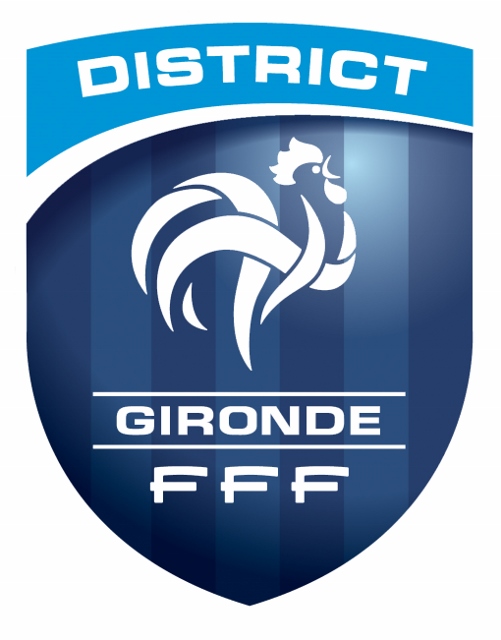 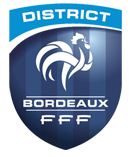 CLUBSCLUBSU6 U7U8 U9U10U11 U12U13U14U15U16U17SENIORSVETERANS et LOISIRFémininesFutsalDates du TournoiDates du TournoiFC RIVE DROITE 33FC RIVE DROITE 33XU10 à U1317 et 18 Décembre 202217 et 18 Décembre 2022US ARTIGUAISEUS ARTIGUAISEXX26 Mai 202326 Mai 2023US ARTIGUAISEUS ARTIGUAISEXX27 Mai 202327 Mai 2023UNION SAINT JEANUNION SAINT JEANX27 Mai 202327 Mai 2023UNION SAINT JEANUNION SAINT JEANX28 Mai 202328 Mai 2023UNION SAINT  JEANUNION SAINT  JEANXXXX27 et 28 Mai 202327 et 28 Mai 2023US ARTIGUAISEUS ARTIGUAISEXX26 Mai 202326 Mai 2023US ARTIGUAISEUS ARTIGUAISEXX27 Mai 202327 Mai 2023US ST DENIS DE PILEUS ST DENIS DE PILEXX09 Juin 202309 Juin 2023US ST DENIS DE PILEUS ST DENIS DE PILEXX10 et 11 Juin 202310 et 11 Juin 2023